แผนพัฒนาท้องถิ่นห้าปีพ.ศ.๒๕๖๑ – ๒๕๖๕เพิ่มเติม ฉบับที่ ๓  พ.ศ.๒๕๖๔ 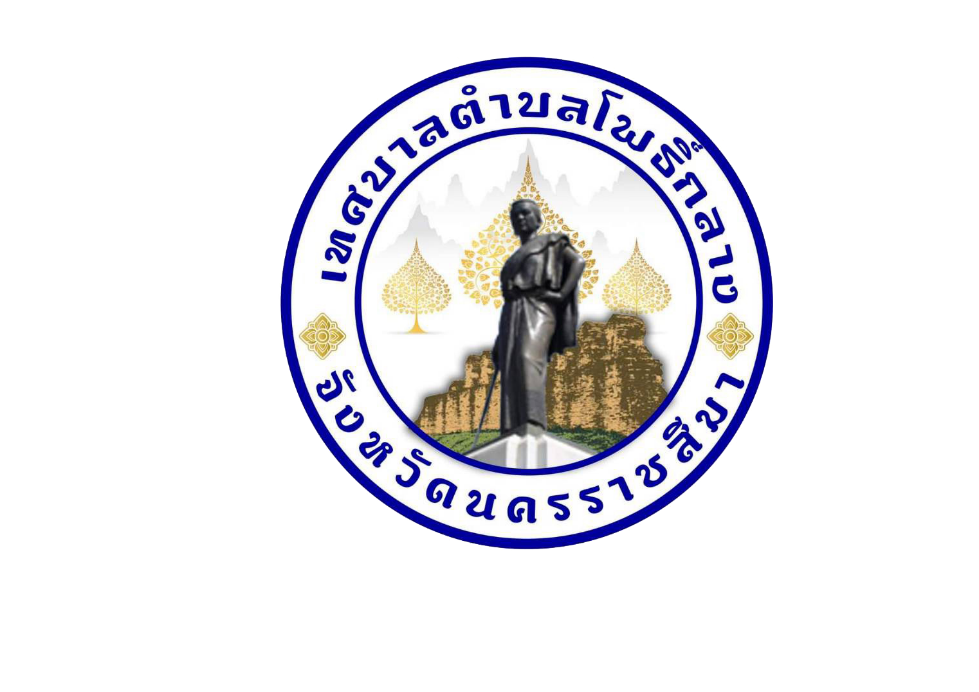 เทศบาลตำบลโพธิ์กลางอำเภอเมืองนครราชสีมาจังหวัดนครราชสีมาสารบัญ								หน้าบทนำ											๑ - ๒บัญชีสรุปโครงการพัฒนา							 	๓ รายละเอียดโครงการพัฒนา						          	๔ – ๒๐ภาคผนวกนา อละประมาณราคาตามโครงการตา            สมาชิกสภาองค์กาบทนำ 		ลักษณะของแผนพัฒนาท้องถิ่นห้าปี		ตามระเบียบกระทรวงมหาดไทย  ว่าด้วยการจัดทำแผนพัฒนาขององค์กรปกครองส่วนท้องถิ่น พ.ศ. ๒๕๔๘ และฉบับที่ ๓ พ.ศ.๒๕๖๑  กำหนดให้เทศบาล จัดทำแผนยุทธศาสตร์การพัฒนา  แผนพัฒนาท้องถิ่นห้าปี และแผนการดำเนินงานประจำปี  เพื่อเป็นการกำหนดทิศทางในการพัฒนาท้องถิ่นให้สอดคล้องกันระหว่างแผนทุกแผน และงบประมาณรายจ่ายประจำปี		เพื่อให้การดำเนินการพัฒนาเทศบาลตำบลโพธิ์กลาง เป็นไปตามยุทธศาสตร์การพัฒนาที่ได้วางไว้แล้วและให้เป็นไปตามระเบียบกระทรวงมหาดไทยว่าด้วยการจัดทำแผนพัฒนาขององค์กรปกครองส่วนท้องถิ่น พ.ศ. ๒๕๔๘ และฉบับที่ ๓ พ.ศ.๒๕๖๑ เทศบาลตำบลโพธิ์กลางได้จัดทำแผนพัฒนาท้องถิ่น เพิ่มเติม ฉบับที่ ๓  พ.ศ. ๒๕๖๑ – ๒๕๖๕		วัตถุประสงค์ของแผนพัฒนาท้องถิ่นห้าปี เพิ่มเติม ฉบับที่ ๓  พ.ศ. ๒๕๖๑ - ๒๕๖๕					แผนพัฒนาท้องถิ่นห้าปี เพิ่มเติม ฉบับที่ ๓ พ.ศ. ๒๕๖๑ - ๒๕๖๕ มีจุดมุ่งหมายเพื่อแสดงถึงรายละเอียดแผนงาน/โครงการพัฒนาและกิจกรรมที่ดำเนินการภายในปีงบประมาณ พ.ศ. ๒๕๖๔ ที่เร่งด่วน เนื่องจากประชาชนที่ประสบปัญหาความเดือดร้อนในพื้นที่ของเทศบาลตำบลโพธิ์กลาง เพื่อเป็นการควบคุมการจัดทำเทศบัญญัติงบประมาณรายจ่ายประจำปีงบประมาณ พ.ศ. ๒๕๖๔  แผนพัฒนาท้องถิ่นห้าปี เพิ่มเติม ฉบับที่ ๓ พ.ศ. ๒๕๖๑ - ๒๕๖๕ เป็นเอกสารที่ระบุแผนงาน/โครงการ/กิจกรรม  ครอบคลุมการดำเนินการในปีงบประมาณ พ.ศ. ๒๕๖๔  ทำให้แนวทางการดำเนินงานของเทศบาลตำบลโพธิ์กลาง  มีความชัดเจนในการปฏิบัติมากขึ้นมีการประสานและบูรณาการการทำงานกับหน่วยงานและการจำแนกรายละเอียดต่าง ๆ  ของแผนงาน/โครงการ/กิจกรรม		ประโยชน์ของ แผนพัฒนาท้องถิ่นห้าปี  เพิ่มเติม ฉบับที่ ๓ พ.ศ. ๒๕๖๑ – ๒๕๖๕		๑.แสดงถึงความชัดเจนในการนำแผนยุทธศาสตร์การพัฒนาไปสู่การปฏิบัติ		๒.แสดงความสอดคล้องกับงบประมาณรายจ่ายประจำปี		๓.เพื่อความสะดวกในการปฏิบัติงานตามโครงการต่าง ๆ		๔.ง่ายต่อการติดตามและประเมินผลการดำเนินงานตามแผนงาน/โครงการ/กิจกรรมในปีนั้น 					หลักการและเหตุผล		เทศบาลตำบลโพธิ์กลาง มีภารกิจสำคัญในการพัฒนาท้องถิ่นในเขตพื้นที่รับผิดชอบเพื่อพัฒนาคุณภาพชีวิตของประชาชนในส่วนร่วมให้ดีขึ้น และได้มีการจัดทำและประกาศใช้แผนพัฒนาท้องถิ่นห้าปี (พ.ศ.๒๕๖๑ – ๒๕๖๕) เมื่อวันที่ ๑๔ มิถุนายน  พ.ศ.๒๕๖๒	เนื่องจากเทศบาลตำบลโพธิ์กลางมีความจำเป็นในการเพิ่มเติมการเปลี่ยนแปลงโครงการตามยุทธศาสตร์     การพัฒนาของเทศบาลตำบลโพธิ์กลาง เพื่อให้สอดคล้องกับข้อเท็จจริงและสถานการณ์ปัจจุบันตามภารกิจและอำนาจหน้าที่     และเพื่อเป็นการเชื่อมโยงโครงการ/กิจกรรมให้สอดคล้องกับการจัดทำ	งบประมาณรายจ่ายประจำปี เพื่อให้มีความเหมาะสมสอดคล้องกับปัญหาและความต้องการของประชาชน ทั้งนี้เพื่อนำไปใช้เป็นกรอบในการพิจารณาจัดสรรงบประมาณดำเนินการโครงการ/กิจกรรมต่าง ๆ ตามระเบียบกฎหมายต่อไป-๒-กฎหมาย  ระเบียบ	ตามระเบียบกระทรวงมหาดไทยว่าด้วยการจัดทำแผนพัฒนาขององค์กรปกครองส่วนท้องถิ่น     พ.ศ.๒๕๔๘ และฉบับที่ ๓ พ.ศ.๒๕๖๑ กำหนดให้ท้องถิ่นดำเนินการจัดทำแผนพัฒนาท้องถิ่นเพื่อเป็นแนวทางการพัฒนาท้องถิ่น  โดยแผนพัฒนาสามารถแก้ไขเพิ่มเติมเปลี่ยนแปลงได้ตามความจำเป็นและความเหมาะสม โดยให้เป็นไปตามระเบียบนี้	ข้อ๒๒ การเพิ่มเติมหรือเปลี่ยนแปลงแผนพัฒนาท้องถิ่น ให้ดำเนินการตามระเบียบนี้ โดยมีขั้นตอนดำเนินการ ดังนี้	๑. คณะกรรมการสนับสนุนการจัดทำแผนพัฒนาท้องถิ่นที่เพิ่มเติมหรือเปลี่ยนแปลงพร้อมเหตุผลและความจำเป็นเสนอคณะกรรมการพิจารณาท้องถิ่น	๒. คณะกรรมการพิจารณาท้องถิ่นพิจารณาร่างแผนพัฒนาท้องถิ่นเพิ่มเติมหรือเปลี่ยนแปลง      เพื่อเสนอผู้บริหารท้องถิ่น	๓. คณะกรรมการพัฒนาท้องถิ่นและประชาคมท้องถิ่นพิจารณาแผน		๓.๑ ประชาคมระดับชุมชน/หมู่บ้าน		๓.๒ ประชาคมระดับตำบล	๔. เสนอร่างแผนพัฒนาท้องถิ่นผู้บริหารท้องถิ่น	๕. ผู้บริหารท้องถิ่นเสนอร่างแผนพัฒนาท้องถิ่นต่อสภา อบต. ให้ความเห็นชอบ (เฉพาะ อบต.)	๖. ผู้บริหารท้องถิ่นพิจารณาอนุมัติร่างแผนพัฒนาท้องถิ่นที่เพิ่มเติมหรือเปลี่ยนแปลงและประกาศใช้แผนพัฒนาท้องถิ่น (พ.ศ.๒๕๖๑ – ๒๕๖๕) เพิ่มเติม  ฉบับที่ ๓	ดังนั้น เพื่อให้การดำเนินงานเป็นไปอย่างถูกต้องตามตามระเบียบฯ  และเพื่อให้เกิดประสิทธิภาพและประสิทธิผลในการปฏิบัติงาน เทศบาลตำบลโพธิ์กลาง จึงได้เพิ่มเติม เปลี่ยนแปลงโครงการเพื่อบรรจุในแผนพัฒนาท้องถิ่น   (พ.ศ.๒๕๖๑ – ๒๕๖๕) เพิ่มเติม  ฉบับที่ ๓-๓-บัญชีสรุปโครงการพัฒนาแผนพัฒนาท้องถิ่นห้าปี เพิ่มเติม ฉบับที่ ๓ พ.ศ. ๒๕๖๑ - ๒๕๖๕ เทศบาลตำบลโพธิ์กลางอำเภอเมือง จังหวัดนครราชสีมา- ๑ –รายละเอียดโครงการพัฒนาแผนพัฒนาท้องถิ่นห้าปี เพิ่มเติม ฉบับที่ ๓ พ.ศ. ๒๕๖๑  - ๒๕๖๕ข. ยุทธศาสตร์การพัฒนาของ อปท. ในเขตจังหวัดที่ ๖ ยุทธศาสตร์การพัฒนาด้านโครงสร้างพื้นฐานยุทธศาสตร์การพัฒนาของเทศบาลตำบลโพธิ์กลาง ที่ ๘   ยุทธศาสตร์การพัฒนาด้านโครงสร้างพื้นฐาน๒.๔  แผนงานอุตสาหกรรมและการโยธา- ๒ –- ๓ –- ๔ –- ๕ –- ๖ –- ๗ –- ๘ –- ๙ -- ๑๐ –- ๑๑ –- ๑๒ –- ๑๓ –-๑๔-- ๑๕ – -๑๖-บัญชีครุภัณฑ์แผนพัฒนาท้องถิ่นห้าปี (พ.ศ.๒๕๖๑ - ๒๕๖๕)เทศบาลตำบลโพธิ์กลาง-๑๗--๑๘--๑๙--๒๐-ภาคผนวกยุทธศาสตร์ปี ๒๕๖๑ปี ๒๕๖๑ปี ๒๕๖๒ปี ๒๕๖๒ปี ๒๕๖๓ปี ๒๕๖๓ปี ๒๕๖๔ปี ๒๕๖๔ปี ๒๕๖๕ปี ๒๕๖๕รวม ๕ ปีรวม ๕ ปีจำนวนโครงการงบประมาณ(บาท)จำนวนโครงการงบประมาณ (บาท)จำนวนโครงการงบประมาณ  (บาท)จำนวนโครงการงบประมาณ  (บาท)จำนวนโครงการงบประมาณ  (บาท)จำนวนโครงการงบประมาณ(บาท)ด้านโครงสร้างพื้นฐาน๘.๑ แผนงานอุตสาหกรรมและการโยธาประเภท ครุภัณฑ์บริหารงานทั่วไปสาธารณสุข------------------๓๐๒๘๓๑๔๐,๗๔๒,๙๐๐๑,๖๓๙,๖๐๐๑๐๒,๐๐๐------๓๐๒๘๓๑๔๐,๗๔๒,๙๐๐๑,๖๓๙,๖๐๐๑๐๒,๐๐๐ รวมทั้งสิ้น----๖๑๑๔๒,๔๘๔,๕๐๐๖๑๑๔๒,๔๘๔,๕๐๐ที่โครงการวัตถุประสงค์เป้าหมายงบประมาณและที่ผ่านมางบประมาณและที่ผ่านมางบประมาณและที่ผ่านมางบประมาณและที่ผ่านมางบประมาณและที่ผ่านมาตัวชี้วัดผลลัพธ์ที่คาดหน่วยงานที่(ผลผลิตของโครงการ)๒๕๖๑๒๕๖๒๒๕๖๓๒๕๖๔๒๕๖๕(KPI)ว่าจะได้รับรับผิดชอบ๑โครงการปรับปรุงซ่อมแซมถนนแบบผิวจราจรคอนกรีตเสริมเหล็กสายทางบริเวณทางโค้งแยกสระน้ำหนองปรือ บ้านหนองปรือ หมู่ที่ ๑ ตำบลโพธิ์กลาง  เพื่อความสะดวกแก่ประชาชนในการสัญจร-ปรับปรุงซ่อมแซมถนนแบบผิวจราจร
คอนกรีตเสริมเหล็ก   ขนาดผิวจราจร  
กว้างเฉลี่ย ๕.๐๐  ม. ยาว ๒๐๐.๐๐  ม. 
หนาเฉลี่ย ๐.๑๕ ม. หรือมีปริมาณ
พื้นที่คอนกรีตไม่น้อยกว่า ๑,๐๐๐.๐๐ ตรม. พร้อมจัดทำและติดตั้งป้ายประชาสัมพันธ์
โครงการฯ จำนวน ๑ ป้าย (รายละเอียด
ก่อสร้างตามแบบที่เทศบาลตำบล
โพธิ์กลางกำหนด)---   ๘๕๐,๐๐๐   -ถนน ๑ สาย   ประชาชนได้รับความสะดวกในการสัญจรกองช่าง๒โครงการปรับปรุงซ่อมแซมถนนแบบผิวจราจรคอนกรีต
เสริมเหล็ก สายทางบ้านหนองพลวงถึงเขตตำบลหนองบัวศาลาบริเวณทางโค้ง  บ้านหนองบ่อ - หนองค้อม  บ้านหนองพลวงน้อย        หมู่ที่ ๓  ตำบลโพธิ์กลาง   เพื่อความสะดวกแก่ประชาชนในการสัญจร-ปรับปรุงซ่อมแซมถนนแบบผิวจราจร
คอนกรีตเสริมเหล็ก ขนาดผิวจราจร กว้างเฉลี่ย ๘.๐๐ ม. ยาว ๑,๓๐๐.๐๐ ม. หนาเฉลี่ย ๐.๑๕ ม. หรือมีปริมาณพื้นที่คอนกรีตไม่น้อยกว่า ๑๐,๔๐๐.๐๐ ตรม. พร้อมจัดทำและติดตั้งป้ายประชาสัมพันธ์โครงการฯ จำนวน ๑ ป้าย (รายละเอียดก่อสร้างตามแบบที่เทศบาลตำบลโพธิ์กลางกำหนด) ---  ๖,๘๐๐,๐๐๐  -ถนน ๑ สาย   ประชาชนได้รับความสะดวกในการสัญจรกองช่างที่โครงการวัตถุประสงค์เป้าหมายงบประมาณและที่ผ่านมางบประมาณและที่ผ่านมางบประมาณและที่ผ่านมางบประมาณและที่ผ่านมางบประมาณและที่ผ่านมาตัวชี้วัดผลลัพธ์ที่คาดหน่วยงานที่(ผลผลิตของโครงการ)๒๕๖๑๒๕๖๒๒๕๖๓๒๕๖๔๒๕๖๕(KPI)ว่าจะได้รับรับผิดชอบ๓โครงการก่อสร้างถนนแบบ   ผิวจราจรคอนกรีตเสริมเหล็ก          สายทางหน้าศาลตาปู่              บ้านหนองปรือ หมู่ที่ ๑        ตำบลโพธิ์กลาง  เพื่อความสะดวกแก่ประชาชนในการสัญจร-ช่วงที่ ๑  ขนาดผิวจราจรกว้างเฉลี่ย  ๕.๐๐  ม.  ยาว  ๑๑๒.๐๐  ม.            หนาเฉลี่ย  ๐.๑๕  ม. -ช่วงที่ ๒  ขนาดผิวจราจรกว้างเฉลี่ย ๓.๐๐  ม.  ยาว  ๑๐.๐๐  ม.   หนาเฉลี่ย ๐.๑๕ ม. หรือมีปริมาณพื้นที่คอนกรีตรวมไม่น้อยกว่า ๕๙๐.๐๐ ตรม.  พร้อมจัดทำและติดตั้งป้ายประชาสัมพันธ์โครงการฯ จำนวน ๑ ป้าย (รายละเอียดการก่อสร้างตามแบบที่เทศบาลตำบลโพธิ์กลางกำหนด) ---๓๘๐,๐๐๐  -ถนน ๑ สาย   ประชาชนได้รับความสะดวกในการสัญจรกองช่าง๔โครงการก่อสร้างถนนแบบผิวจราจรคอนกรีตเสริมเหล็ก ซอยต้นอ้อ ข้างบ้านเลขที่  ๖๐๑  บ้านหนองพลวงน้อย  หมู่ที่ ๓  ตำบลโพธิ์กลาง                         เพื่อความสะดวกแก่ประชาชนในการสัญจร-ก่อสร้างถนนแบบผิวจราจรคอนกรีตเสริมเหล็ก ขนาดผิวจราจรกว้างเฉลี่ย ๓.๕๐  ม. ยาว ๑๒๒.๐๐ ม. หนาเฉลี่ย ๐.๑๕  ม. หรือมีปริมาณพื้นที่คอนกรีตไม่น้อยกว่า ๔๒๗.๐๐  ตรม.  พร้อมจัดทำและติดตั้งป้ายประชาสัมพันธ์โครงการฯ จำนวน ๑ ป้าย (รายละเอียดการก่อสร้างตามแบบที่เทศบาลตำบลโพธิ์กลางกำหนด)---  ๒๘๐,๐๐๐-ถนน ๑ สาย   ประชาชนได้รับความสะดวกในการสัญจรกองช่างที่โครงการวัตถุประสงค์เป้าหมายงบประมาณและที่ผ่านมางบประมาณและที่ผ่านมางบประมาณและที่ผ่านมางบประมาณและที่ผ่านมางบประมาณและที่ผ่านมาตัวชี้วัดผลลัพธ์ที่คาดหน่วยงานที่(ผลผลิตของโครงการ)๒๕๖๑๒๕๖๒๒๕๖๓๒๕๖๔๒๕๖๕(KPI)ว่าจะได้รับรับผิดชอบ๕โครงการปรับปรุงภูมิทัศน์บริเวณสระน้ำหนองปรือ  บ้านหนองปรือ  หมู่ที่ ๑ ตำบลโพธิ์กลาง  เพื่อความสวยงาม และความเป็นระเบียบเรียบร้อย-ปรับปรุงภูมิทัศน์บริเวณสระน้ำหนองปรือ  พร้อมจัดทำและติดตั้งป้ายประชาสัมพันธ์โครงการฯ จำนวน ๑ ป้าย (รายละเอียดก่อสร้างตามแบบที่เทศบาลตำบลโพธิ์กลางกำหนด)---  ๑๐,๐๐๐,๐๐๐  -ประชาชนได้รับความสะดวกกองช่าง๖โครงการปรับปรุงซ่อมแซมถนนแบบผิวจราจรคอนกรีตเสริมเหล็ก สายทางบริเวณ                      สี่แยกหนองไผ่ (หน้ามินิมาร์ทอันอัน) บ้านหนองไผ่ หมู่ที่ ๒           ตำบลโพธิ์กลาง   เพื่อความสะดวกแก่ประชาชนในการสัญจร-ปรับปรุงซ่อมแซมถนนแบบผิวจราจรคอนกรีตเสริมเหล็ก ขนาดผิวจราจร  กว้างเฉลี่ย ๕.๐๐ ม. ยาว ๒๕.๐๐ ม. หนาเฉลี่ย ๐.๑๕ ม. หรือมีปริมาณพื้นที่คอนกรีตไม่น้อยกว่า ๑๒๕.๐๐ ตรม. พร้อมจัดทำและติดตั้งป้ายประชาสัมพันธ์โครงการฯ จำนวน ๑ ป้าย (รายละเอียดก่อสร้าง ตามแบบที่เทศบาลตำบลโพธิ์กลางกำหนด)---  ๘๐,๐๐๐  -ถนน ๑ สาย   ประชาชนได้รับความสะดวกในการสัญจรกองช่างที่โครงการวัตถุประสงค์เป้าหมายงบประมาณและที่ผ่านมางบประมาณและที่ผ่านมางบประมาณและที่ผ่านมางบประมาณและที่ผ่านมางบประมาณและที่ผ่านมาตัวชี้วัดผลลัพธ์ที่คาดหน่วยงานที่(ผลผลิตของโครงการ)๒๕๖๑๒๕๖๒๒๕๖๓๒๕๖๔๒๕๖๕(KPI)ว่าจะได้รับรับผิดชอบ๗โครงการปรับปรุงซ่อมแซมถนนแบบผิวจราจรคอนกรีตเสริมเหล็ก  บริเวณทางแยก  เชื่อม สายทาง    ริมรั้วเสนารักษ์  หมู่ที่ ๒         บ้านหนองไผ่  ตำบลโพธิ์กลาง   เพื่อความสะดวกแก่ประชาชนในการสัญจร-ปรับปรุงซ่อมแซมถนนแบบผิวจราจรคอนกรีตเสริมเหล็ก  ขนาดผิวจราจรกว้างเฉลี่ย ๖.๐๐ ม. ยาว ๒๔.๐๐ม. หนาเฉลี่ย ๐.๑๕  ม. หรือมีปริมาณพื้นที่คอนกรีตไม่น้อยกว่า ๒๒๕.๐๐ ตรม. พร้อมจัดทำและ ติดตั้งป้ายประชาสัมพันธ์โครงการฯ จำนวน ๑ ป้าย (รายละเอียดก่อสร้าง ตามแบบที่เทศบาลตำบลโพธิ์กลางกำหนด) ---  ๑๔๗,๐๐๐  -ถนน ๑ สาย   ประชาชนได้รับความสะดวกในการสัญจรกองช่าง๘ โครงการก่อสร้างขยายถนนแบบผิวจราจรคอนกรีตเสริมเหล็ก                                       สายทางหน้าวัดหนองไผ่             บ้านหนองไผ่  หมู่ที่ ๒           ตำบลโพธิ์กลาง                                       เพื่อความสะดวกแก่ประชาชนในการสัญจร -ก่อสร้างขยายถนนแบบผิวจราจรคอนกรีตเสริมเหล็ก หรือมีปริมาณพื้นที่คอนกรีตไม่น้อยกว่า ๒,๓๒๖.๐๐ ตรม. พร้อมจัดทำและติดตั้งป้ายประชาสัมพันธ์โครงการ   จำนวน  ๑  ป้าย (รายละเอียดก่อสร้างตามแบบที่เทศบาลตำบลโพธิ์กลางกำหนด)---  ๑,๕๒๐,๐๐๐-ถนน ๑ สาย   ประชาชนได้รับความสะดวกในการสัญจรกองช่างที่โครงการวัตถุประสงค์เป้าหมายงบประมาณและที่ผ่านมางบประมาณและที่ผ่านมางบประมาณและที่ผ่านมางบประมาณและที่ผ่านมางบประมาณและที่ผ่านมาตัวชี้วัดผลลัพธ์ที่คาดหน่วยงานที่(ผลผลิตของโครงการ)๒๕๖๑๒๕๖๒๒๕๖๓๒๕๖๔๒๕๖๕(KPI)ว่าจะได้รับรับผิดชอบ๙โครงการก่อสร้างถนนแบบผิวจราจรคอนกรีตเสริมเหล็ก  สายทางท้ายซอยทรัพย์มงคลบ้านหนองไผ่  หมู่ที่ ๒  ตำบลโพธิ์กลาง   เพื่อความสะดวกแก่ประชาชนในการสัญจร- ช่วงที่  ๑ ก่อสร้างถนนแบบผิวจราจรคอนกรีตเสริมเหล็ก  ผิวจราจรกว้างเฉลี่ย ๓.๐๐  ม.  ยาว ๑๘.๐๐ ม.  หนาเฉลี่ย ๐.๑๕  ม. - ช่วงที่  ๒ ก่อสร้างถนนแบบผิวจราจรคอนกรีตเสริมเหล็ก  ผิวจราจรกว้างเฉลี่ย ๔.๐๐  ม.  ยาว ๒๐๕.๐๐  ม. หนาเฉลี่ย ๐.๑๕  ม.  หรือมีปริมาณพื้นที่คอนกรีตรวมไม่น้อยกว่า ๘๗๔.๐๐ ตรม. พร้อมจัดทำ และติดตั้งป้ายประชาสัมพันธ์โครงการฯ จำนวน ๑ ป้าย (รายละเอียดก่อสร้างตามแบบที่เทศบาลตำบลโพธิ์กลางกำหนด)---  ๕๗๐,๐๐๐  -ถนน ๑ สาย   ประชาชนได้รับความสะดวกในการสัญจรกองช่าง๑๐โครงการปรับปรุงซ่อมแซมถนนแบบผิว  Asphaltic  Concrete  สายทางซอยพิชัยสงคราม   ๑/๘  ถึงบ้านเลขที่  ๕๙๙  บ้านหนองไผ่          หมู่ที่  ๒  ตำบลโพธิ์กลาง   เพื่อความสะดวกแก่ประชาชนในการสัญจรปรับปรุงซ่อมแซมถนนแบบผิว  Asphaltic  Concrete  ขนาดผิวจราจรกว้างเฉลี่ย   ๕.๐๐  ม.   ยาว  ๔๒๐.๐๐  ม.  หนาเฉลี่ย  ๐.๐๕ ม. หรือมีปริมาณพื้นที่  Asphaltic  Concrete  ไม่น้อยกว่า  ๒,๑๐๐  ตรม. พร้อมจัดทำและติดตั้งป้ายประชาสัมพันธ์โครงการฯ จำนวน ๑ ป้าย (รายละเอียดก่อสร้างตามแบบที่เทศบาลตำบลโพธิ์กลางกำหนด)---๘๖๐,๐๐๐  -ถนน ๑ สาย   ประชาชนได้รับความสะดวกในการสัญจรกองช่างที่โครงการวัตถุประสงค์เป้าหมายงบประมาณและที่ผ่านมางบประมาณและที่ผ่านมางบประมาณและที่ผ่านมางบประมาณและที่ผ่านมางบประมาณและที่ผ่านมาตัวชี้วัดผลลัพธ์ที่คาดหน่วยงานที่(ผลผลิตของโครงการ)๒๕๖๑๒๕๖๒๒๕๖๓๒๕๖๔๒๕๖๕(KPI)ว่าจะได้รับรับผิดชอบ๑๑โครงการก่อสร้างปรับปรุงเสริมผิวจราจร บริเวณหน้าสระน้ำหนองไผ่  หมู่ที่ ๒  ตำบลโพธิ์กลาง   เพื่อความสะดวกแก่ประชาชนในการสัญจร-ปรับปรุงเสริมผิวจราจร ขนาดถนนแบบ
ผิวจราจรคอนกรีตเสริมเหล็ก  กว้างเฉลี่ย 
๕.๐๐  ม. ยาว  ๕๖.๐๐  ม. หนาเฉลี่ย 
๐.๑๕ ม. หรือ มีปริมาณพื้นที่คอนกรีต
ไม่น้อยกว่า   ๒๘๐.๐๐ ตรม. พร้อมจัดทำ
และติดตั้งป้ายประชาสัมพันธ์โครงการฯ 
จำนวน ๑ ป้าย (รายละเอียดก่อสร้าง
ตามแบบที่เทศบาลตำบลโพธิ์กลางกำหนด)---  ๔๕๐,๐๐๐-ถนน ๑ สาย   ประชาชนได้รับความสะดวกในการสัญจรกองช่าง๑๒โครงการก่อสร้างรางระบายน้ำคอนกรีตเสริมเหล็กพร้อมฝาปิด และบ่อพักน้ำคอนกรีตเสริมเหล็ก  บริเวณหน้า กศน. ถึงบริเวณบ้านเลขที่ ๓๘๓ บ้านหนองพลวงน้อย  หมู่ที่ ๓ ตำบลโพธิ์กลาง  เพื่อระบายน้ำ-ก่อสร้างรางระบายน้ำคอนกรีตเสริมเหล็กพร้อมฝาปิด และบ่อพักน้ำคอนกรีตเสริมเหล็ก ขนาดกว้างภายใน ราง ๐.๔๐ ม. ยาว ๘๖๐.๐๐  ม. ลึกเฉลี่ย ๐.๕๐ ม.     พร้อมจัดทำและติดตั้งป้ายประชาสัมพันธ์โครงการฯ จำนวน ๑ ป้าย                        (รายละเอียดก่อสร้างตามแบบ ที่เทศบาลตำบลโพธิ์กลางกำหนด)---  ๓,๐๐๐,๐๐๐  -รางระบายน้ำ ๑ รางประชาชนได้รับความสะดวกกองช่างที่โครงการวัตถุประสงค์เป้าหมายงบประมาณและที่ผ่านมางบประมาณและที่ผ่านมางบประมาณและที่ผ่านมางบประมาณและที่ผ่านมางบประมาณและที่ผ่านมาตัวชี้วัดผลลัพธ์ที่คาดหน่วยงานที่(ผลผลิตของโครงการ)๒๕๖๑๒๕๖๒๒๕๖๓๒๕๖๔๒๕๖๕(KPI)ว่าจะได้รับรับผิดชอบ๑๓โครงการก่อสร้างถนนแบบผิวจราจรคอนกรีตเสริมเหล็ก สายทางบ้านหนองพลวงน้อย หมู่ที่  ๓  ตำบลโพธิ์กลาง เชื่อมตำบลหนองบัวศาลา  อำเภอเมืองนครราชสีมา       จังหวัดนครราชสีมาเพื่อความสะดวกแก่ประชาชนในการสัญจรก่อสร้างถนน ขนาดกว้างเฉลี่ย ๖.๐๐  ม.   ยาว  ๑,๑๙๐ ม.  หนาเฉลี่ย ๐.๑๕  ม.   หนาเฉลี่ย  ๐.๑๕  ม. ไหล่ทางหินคลุกกว้างข้างละ ๑.๐๐  ม. พร้อมจัดทำและติดตั้งป้ายประชาสัมพันธ์โครงการฯ  จำนวน ๑ ป้าย  (รายละเอียดก่อสร้างตามแบบที่เทศบาลตำบลโพธิ์กลางกำหนด)---    ๔,๐๐๐,๐๐๐-ถนน ๑ สาย   ประชาชนได้รับความสะดวกในการสัญจรกองช่าง๑๔โครงการก่อสร้างถนนแบบผิว
จราจรคอนกรีตเสริมเหล็ก  สายทางซอยเพ็ชรทะเลบ้านศรีสมบูรณ์  หมู่ที่ ๘ ตำบลโพธิ์กลาง  เพื่อความสะดวกแก่ประชาชนในการสัญจร- ช่วงที่  ๑ ก่อสร้างถนนแบบผิวจราจรคอนกรีตเสริมเหล็ก  ผิวจราจรกว้างเฉลี่ย ๕.๐๐  ม.  ยาว ๒๗๖.๐๐   ม.  หนาเฉลี่ย  ๐.๑๕  ม. - ช่วงที่  ๒ ก่อสร้างถนนแบบผิวจราจรคอนกรีตเสริมเหล็ก  ผิวจราจรกว้างเฉลี่ย  ๓.๐๐  ม.   ยาว   ๔๖.๐๐   ม.   หนาเฉลี่ย ๐.๑๕   ม.  หรือมีปริมาณคอนกรีต รวมไม่น้อยกว่า ๑,๕๑๘.๐๐ ตารางเมตร  พร้อมจัดทำและติดตั้งป้ายประชาสัมพันธ์โครงการฯ จำนวน ๑ ป้าย (รายละเอียดก่อสร้างตามแบบที่เทศบาลตำบลโพธิ์กลางกำหนด)---  ๙๙๐,๐๐๐  -ถนน ๑ สาย   ประชาชนได้รับความสะดวกในการสัญจรกองช่างที่โครงการวัตถุประสงค์เป้าหมายงบประมาณและที่ผ่านมางบประมาณและที่ผ่านมางบประมาณและที่ผ่านมางบประมาณและที่ผ่านมางบประมาณและที่ผ่านมาตัวชี้วัดผลลัพธ์ที่คาดหน่วยงานที่(ผลผลิตของโครงการ)๒๕๖๑๒๕๖๒๒๕๖๓๒๕๖๔๒๕๖๕(KPI)ว่าจะได้รับรับผิดชอบ๑๕โครงการก่อสร้างลานคอนกรีตเสริมเหล็ก บริเวณหลังวัดบึงแสนสุขบ้านศรีสมบูรณ์  หมู่ที่ ๘   ตำบลโพธิ์กลาง   เพื่อความสะดวกแก่ประชาชนในการในการใช้พื้นที่ก่อสร้างลานคอนกรีตเสริมเหล็ก  กว้างเฉลี่ยด้านที่  ๑ ขนาดผิวจราจรกว้างเฉลี่ย๗.๓๐  ม.  ด้านที่  ๒  กว้างเฉลี่ย  ๕.๒๐ ม.ยาว  ๑๕๑.๐๐ ม. หนาเฉลี่ย ๐.๑๕  ม. หรือมีปริมาณพื้นที่คอนกรีตรวมไม่น้อยกว่า๙๒๘.๘๗ ตารางเมตร (หักพื้นที่ส่วนโคนต้นไม้ออก)  พร้อมจัดทำและติดตั้งป้ายประชาสัมพันธ์โครงการฯ จำนวน ๑ ป้าย (รายละเอียดก่อสร้างตามแบบที่เทศบาลตำบลโพธิ์กลางกำหนด)---    ๔๐๐,๐๐๐-ลานคอนกรีต ๑ ลานประชาชนได้รับความสะดวกในการใช้พื้นที่กองช่าง๑๖โครงการก่อสร้างรางระบายน้ำสี่เหลี่ยมคางหมูแบบเปิด                                               บ้านค่ายสุรธรรมพิทักษ์   หมู่ที่ ๙    เพื่อความสะดวกแก่ประชาชนในการในการสัญจร-ก่อสร้างถนนรางระบายน้ำสี่เหลี่ยมคางหมู      แบบเปิด  ขนาดกว้างเฉลี่ย ๑.๕๐  ม.  ยาว ๔๓๒.๐๐ ม. ลึกเฉลี่ย ๐.๕๐  ม.หรือความยาวไม่น้อยกว่า  ๔๓๒.๐๐  ม. พร้อมจัดทำและติดตั้งป้ายประชาสัมพันธ์โครงการฯ จำนวน ๑ ป้าย (รายละเอียดก่อสร้างตามแบบที่เทศบาลตำบลโพธิ์กลางกำหนด)---  ๓๙๘,๐๐๐  -รางระ บายน้ำ๑ สายประชาชนได้รับความสะดวกในการสัญจรกองช่างที่โครงการวัตถุประสงค์เป้าหมายงบประมาณและที่ผ่านมางบประมาณและที่ผ่านมางบประมาณและที่ผ่านมางบประมาณและที่ผ่านมางบประมาณและที่ผ่านมาตัวชี้วัดผลลัพธ์ที่คาดหน่วยงานที่(ผลผลิตของโครงการ)๒๕๖๑๒๕๖๒๒๕๖๓๒๕๖๔๒๕๖๕(KPI)ว่าจะได้รับรับผิดชอบ๑๗โครงการปรับปรุงเสริมผิวจราจรแบบ Asphaltic Concrete สายทางถนนพิชัยสงคราม  จากประตูค่ายสุรธรรมพิทักษ์ - ประตูค่ายสุนารี (ประตู ๓)                          เพื่อความสะดวกแก่ประชาชนในการสัญจร-ช่วงที่ ๑  ขนาดผิวจราจรกว้างเฉลี่ย  ๑๒.๐๐  ม.  ยาว ๑,๘๐๐.๐๐  ม.ไหล่ทางกว้างเฉลี่ยข้างละ ๑.๕๐   ม.  หนาเฉลี่ย ๐.๐๕  ม.-ช่วงที่  ๒  ขนาดผิวจราจรกว้างเฉลี่ย  ๘.๐๐  ม.  ยาว  ๑,๗๐๐.๐๐  ม. ไหล่ทางกว้างเฉลี่ยข้างละ  ๒.๐๐   ม.  หนาเฉลี่ย  ๐.๐๕  ม.หรือคิดพื้นที่ของแอสฟัลติกคอนกรีตรวมไม่น้อยกว่า  ๔๙,๒๐๐.๐๐  ตร.ม.  พร้อมจัดทำและติดตั้งป้ายประชาสัมพันธ์โครงการฯ จำนวน ๑ ป้าย (รายละเอียดก่อสร้างตามแบบที่เทศบาลตำบลโพธิ์กลางกำหนด)---    ๒๐,๒๑๙,๐๐๐ -ถนน ๑ สาย   ประชาชนได้รับความสะดวกในการสัญจรกองช่าง๑๘โครงการปรับปรุงเสริมผิวจราจรแบบ Asphaltic Concrete สายทางถนนพิชัยสงคราม  จากสามแยกเบญจพล - สี่แยกบ้านหนองไผ่   เพื่อความสะดวกแก่ประชาชนในการสัญจร-ขนาดผิวจราจรกว้างเฉลี่ย  ๑๒.๐๐ ม. ยาว  ๗๕๐.๐๐ ม. ไหล่ทางกว้างเฉลี่ยข้างละ  ๑.๐๐ ม. หรือคิดพื้นที่ของแอสฟัลติก คอนกรีตรวมไม่น้อยกว่า  ๑๐,๕๐๐.๐๐ ตรม.  พร้อมจัดทำและติดตั้งป้ายโครงการฯ จำนวน ๑ ป้าย (รายละเอียดก่อสร้างตามแบบที่เทศบาลตำบล         โพธิ์กลางกำหนด)---  ๔,๖๓๓,๗๐๐-ถนน ๑ สาย   ประชาชนได้รับความสะดวกในการสัญจรกองช่างที่โครงการวัตถุประสงค์เป้าหมายงบประมาณและที่ผ่านมางบประมาณและที่ผ่านมางบประมาณและที่ผ่านมางบประมาณและที่ผ่านมางบประมาณและที่ผ่านมาตัวชี้วัดผลลัพธ์ที่คาดหน่วยงานที่(ผลผลิตของโครงการ)๒๕๖๑๒๕๖๒๒๕๖๓๒๕๖๔๒๕๖๕(KPI)ว่าจะได้รับรับผิดชอบ๑๙โครงการติดตั้งไฟฟ้าส่องสว่าง  ถนนพิชัยสงคราม จากประตูค่ายสุรธรรมพิทักษ์ -  ประตูค่ายสุรนารี  ตำบลโพธิ์กลาง                                                                   เพื่อความสะดวกแก่ประชาชนในการสัญจร-ขนาดเสาไฟฟ้าสูง  ๙.๐๐  ม.   โคมกิ่งเดี่ยวและอุปกรณ์ครบชุด  จำนวน  ๘๒  ชุด  และมีระยะทางรวมไม่น้อยกว่า  ๓,๕๐๐.๐๐  ม.  พร้อมจัดทำและติดตั้งป้ายประชาสัมพันธ์โครงการฯ จำนวน ๑ ป้าย (รายละเอียดการก่อสร้างตามแบบที่เทศบาลตำบลโพธิ์กลางกำหนด---    ๓,๒๔๔,๐๐๐-ไฟฟ้า ๑ สายประชาชนได้รับความสะดวกในการสัญจรกองช่าง๒๐โครงการติดตั้งไฟฟ้าส่องสว่าง สายทางถนนพิชัยสงคราม จากสามแยกเบญจพล – สี่แยกบ้านหนองไผ่  เพื่อความสะดวกแก่ประชาชนในการสัญจรขนาดเสาไฟฟ้าสูง ๙.๐๐  ม.  พร้อมโคมกิ่งเดี่ยวและอุปกรณ์ครบชุด                   จำนวน  ๑๕  ชุด   และมีระยะทางรวมไม่น้อยกว่า  ๗๕๐.๐๐ ม. พร้อมจัดทำและติดตั้งป้ายประชาสัมพันธ์โครงการฯ จำนวน ๑ ป้าย (รายละเอียดการก่อสร้างตามแบบที่เทศบาลตำบลโพธิ์กลางกำหนด)---  ๖๙๙,๐๐๐-ไฟฟ้า ๑ สายประชาชนได้รับความสะดวกในการสัญจรกองช่างที่โครงการวัตถุประสงค์เป้าหมายงบประมาณและที่ผ่านมางบประมาณและที่ผ่านมางบประมาณและที่ผ่านมางบประมาณและที่ผ่านมางบประมาณและที่ผ่านมาตัวชี้วัดผลลัพธ์ที่คาดหน่วยงานที่(ผลผลิตของโครงการ)๒๕๖๑๒๕๖๒๒๕๖๓๒๕๖๔๒๕๖๕(KPI)ว่าจะได้รับรับผิดชอบ๒๑โครงการก่อสร้างโดมคลุมลานอเนกประสงค์ เทศบาลตำบลโพธิ์กลางเพื่อจัดกิจกรรมของเทศบาลและประชาชน-ขนาดกว้าง ๓๔ ม. ยาว ๔๒ ม. พร้อมจัดทำและติดตั้งป้ายประชาสัมพันธ์โครงการฯ จำนวน ๑ ป้าย  (รายละเอียดการก่อสร้างตามแบบที่เทศบาลตำบลโพธิ์กลางกำหนด)---    ๕,๙๙๙,๐๐๐-โดม ๑ หลังประชาชนได้รับความสะดวกกองช่าง๒๒โครงการปรับปรุงเสริมผิวจราจรแบบ Asphaltic Concrete สายทางสี่แยกหนองปรือ - สี่แยกหนองไผ่ ภายในเขตเทศบาลตำบลโพธิ์กลางเพื่อความสะดวกแก่ประชาชนในการสัญจร-ช่วงที่ ๑  ขนาดผิวจราจรกว้างเฉลี่ย ๗.๐๐  ม.   ยาว  ๗๗.๐๐  ม.  หนาเฉลี่ย ๐.๐๕  ม. -ช่วงที่ ๒  ขนาดผิวจราจรกว้างเฉลี่ย ๗.๐๐ ม.   ยาว  ๑,๖๒๓.๐๐ ม.  ไหล่ทางกว้างเฉลี่ย ๑.๕๐ ม. หนาเฉลี่ย ๐.๐๕ ม. หรือมีปริมาณพื้นที่ของแอสฟัลติกคอนกรีตรวมไม่น้อยกว่า ๑๖,๗๖๙.๐๐  ตรม. พร้อมจัดทำและติดตั้งป้ายประชาสัมพันธ์โครงการฯ จำนวน ๑ ป้าย (รายละเอียดการก่อสร้างตามแบบที่เทศบาลตำบลโพธิ์กลางกำหนด)---  ๗,๖๙๒,๕๐๐-ถนน ๑ สาย   ประชาชนได้รับความสะดวกในการสัญจรกองช่างที่โครงการวัตถุประสงค์เป้าหมายงบประมาณและที่ผ่านมางบประมาณและที่ผ่านมางบประมาณและที่ผ่านมางบประมาณและที่ผ่านมางบประมาณและที่ผ่านมาตัวชี้วัดผลลัพธ์ที่คาดหน่วยงานที่(ผลผลิตของโครงการ)๒๕๖๑๒๕๖๒๒๕๖๓๒๕๖๔๒๕๖๕(KPI)ว่าจะได้รับรับผิดชอบ๒๓โครงการปรับปรุงเสริมผิวจราจรแบบAsphaltic Concrete สายทางสี่แยกหนองไผ่ - ปั๊มน้ำมันเก่า   ภายในเขตเทศบาลตำบลโพธิ์กลางเพื่อความสะดวกแก่ประชาชนในการสัญจรขนาดผิวจราจรกว้างเฉลี่ย ๕.๐๐  ม.  ยาว   ๑,๒๓๐.๐๐ ม.  หนาเฉลี่ย  ๐.๐๕  ม. หรือมีปริมาณพื้นที่ของแอสฟัลติกคอนกรีตรวมไม่น้อยกว่า  ๖,๑๕๐  ตรม. พร้อมจัดทำและติดตั้งป้ายประชาสัมพันธ์โครงการฯ จำนวน ๑ ป้าย (รายละเอียดการก่อสร้างตามแบบที่เทศบาลตำบลโพธิ์กลางกำหนด)---    ๒,๒๔๔,๐๐๐-ถนน ๑ สาย   ประชาชนได้รับความสะดวกในการสัญจรกองช่าง๒๔โครงการปรับปรุงเสริมผิวจราจรแบบAsphaltic Concrete สายทางสี่แยกหนองไผ่ หมู่ที่ ๒  – หน้ากองพันทหารช่าง  ๒๐๑  ภายในเขตเทศบาลตำบลโพธิ์กลางเพื่อความสะดวกแก่ประชาชนในการสัญจร-ช่วงที่ ๑   ขนาดผิวจราจรกว้างเฉลี่ย  ๖.๐๐  ม.  ยาว  ๒,๖๕๐.๐๐ ม.  ไหล่ทางกว้างเฉลี่ยข้างละ ๑.๕๐  ม.   หนาเฉลี่ย ๐.๐๕  ม.-ช่วงที่ ๒  ขนาดผิวจราจรกว้างเฉลี่ย ๖.๐๐  ม.  ยาว  ๒,๑๕๐.๐๐  ม.  หนาเฉลี่ย ๕.๐๐  ม. หรือคิดพื้นที่ของแอสฟัลติกคอนกรีตรวมไม่น้อยกว่า   ๓๖,๗๕๐.๐๐  ตรม. พร้อมจัดทำและติดตั้งป้ายประชาสัมพันธ์โครงการฯ จำนวน ๑ ป้าย (รายละเอียดการก่อสร้างตามแบบที่เทศบาลตำบลโพธิ์กลางกำหนด)---  ๑๖,๑๔๔,๐๐๐-ถนน ๑ สาย   ประชาชนได้รับความสะดวกในการสัญจรกองช่างที่โครงการวัตถุประสงค์เป้าหมายงบประมาณและที่ผ่านมางบประมาณและที่ผ่านมางบประมาณและที่ผ่านมางบประมาณและที่ผ่านมางบประมาณและที่ผ่านมาตัวชี้วัดผลลัพธ์ที่คาดหน่วยงานที่(ผลผลิตของโครงการ)๒๕๖๑๒๕๖๒๒๕๖๓๒๕๖๔๒๕๖๕(KPI)ว่าจะได้รับรับผิดชอบ๒๕โครงการปรับปรุงเสริมผิวจราจรแบบ Asphaltic Concrete สายทางถนนพิชัยสงคราม  ซอย ๑   ภายในเขตเทศบาลตำบลโพธิ์กลางเพื่อความสะดวกแก่ประชาชนในการสัญจร-ขนาดผิวจราจรกว้างเฉลี่ย   ๖.๐๐  ม.   ยาว  ๑,๕๐๐.๐๐ ม.   หนาเฉลี่ย  ๐.๐๕  ม.  ไหล่ทางกว้างเฉลี่ยข้างละ ๐.๕๐  ม. หรือมีปริมาณพื้นที่ของแอสฟัลติกอนกรีตรวมไม่น้อยกว่า ๑๐,๕๐๐  ตรม. พร้อมจัดทำและติดตั้งป้ายประชาสัมพันธ์โครงการฯ จำนวน ๑ ป้าย (รายละเอียดการก่อสร้างตามแบบที่เทศบาลตำบลโพธิ์กลางกำหนด)---    ๓,๖๙๐,๕๐๐-ถนน ๑ สาย   ประชาชนได้รับความสะดวกในการสัญจรกองช่าง๒๖โครงการก่อสร้างถนนแบบผิวจราจรคอนกรีตเสริมเหล็ก          สายทางข้างบ้านเลขที่ ๙/๒       บ้านหนองไผ่  หมู่ที่ ๒         ตำบลโพธิ์กลางเพื่อความสะดวกแก่ประชาชนในการสัญจร-ก่อสร้างถนนแบบผิวจราจรคอนกรีตเสริมเหล็ก ขนาดผิวจราจรกว้างเฉลี่ย ๕.๐๐  ม. ยาว ๒๓๘.๐๐ ม. หนาเฉลี่ย ๐.๑๕  ม. หรือคิดพื้นที่คอนกรีตไม่น้อยกว่า ๑,๑๙๐.๐๐  ตรม.  พร้อมจัดทำและติดตั้ง ป้ายประชาสัมพันธ์ โครงการฯ จำนวน ๑ ป้าย (รายละเอียดการก่อสร้างตามแบบที่เทศบาลตำบลโพธิ์กลางกำหนด)---๖๕๘,๗๐๐-ถนน ๑ สาย   ประชาชนได้รับความสะดวกในการสัญจรกองช่างที่โครงการวัตถุประสงค์เป้าหมายงบประมาณและที่ผ่านมางบประมาณและที่ผ่านมางบประมาณและที่ผ่านมางบประมาณและที่ผ่านมางบประมาณและที่ผ่านมาตัวชี้วัดผลลัพธ์ที่คาดหน่วยงานที่(ผลผลิตของโครงการ)๒๕๖๑๒๕๖๒๒๕๖๓๒๕๖๔๒๕๖๕(KPI)ว่าจะได้รับรับผิดชอบ๒๗โครงการปรับปรุงสำนักงานเทศบาลตำบลโพธิ์กลางเพื่อบริการประชาชน๒,๕๐๐,๐๐๐อาคารสำนักงานได้รับการซ่อมแซม ให้อยู่ในสภาพใช้การได้ดีประชาชนได้รับความสะดวกกองช่าง๒๘โครงการต่อเติมสำนักงานเทศบาลตำบลโพธิ์กลางเพื่อบริการประชาชน๒,๕๐๐,๐๐๐อาคารสำนักงานได้รับการปรับปรุง ให้อยู่ในสภาพใช้การได้ดีประชาชนได้รับความสะดวกกองช่างที่โครงการวัตถุประสงค์เป้าหมายงบประมาณและที่ผ่านมางบประมาณและที่ผ่านมางบประมาณและที่ผ่านมางบประมาณและที่ผ่านมางบประมาณและที่ผ่านมาตัวชี้วัดผลลัพธ์ที่คาดหน่วยงานที่(ผลผลิตของโครงการ)๒๕๖๑๒๕๖๒๒๕๖๓๒๕๖๔๒๕๖๕(KPI)ว่าจะได้รับรับผิดชอบ๒๙โครงการก่อสร้างอาคารอเนกประสงค์ภายในเทศบาลตำบลโพธิ์กลาง เพื่อบริการประชาชน๒,๐๐๐,๐๐๐-อาคารสำนักงานได้รับการซ่อมแซม ให้อยู่ในสภาพใช้การได้ดีประชาชนได้รับความสะดวกกองช่าง๓๐โครงการปรับปรุงถนน Asphaltic Concrete สายทางหน้าเทศบาลตำบลโพธิ์กลาง           บ้านหนองพลวงมะนาว หมู่ที่ ๔ ตำบลโพธิ์กลาง เพื่อความสะดวกแก่ประชาชนในการสัญจร๑,๗๙๓,๕๐๐-ถนน ๑ สาย   ประชาชนได้รับความสะดวกในการสัญจรกองช่างแบบ ผ ๐๓ที่แผนงานหมวดประเภทเป้าหมายงบประมาณและที่ผ่านมางบประมาณและที่ผ่านมางบประมาณและที่ผ่านมางบประมาณและที่ผ่านมางบประมาณและที่ผ่านมาหน่วยงาน(ผลผลิตของครุภัณฑ์)๒๕๖๑บาท๒๕๖๒บาท๒๕๖๓บาท๒๕๖๔บาท๒๕๖๕บาทที่รับผิดชอบหลัก๑แผนงานสาธารณสุขครุภัณฑ์ครุภัณฑ์งานบ้านงานครัวจัดซื้อเครื่องตัดหญ้าแบบล้อจักรยาน จำนวน ๒ เครื่อง---๒๔,๐๐๐-กสธ.๒แผนงานสาธารณสุขครุภัณฑ์ครุภัณฑ์งานบ้านงานครัวจัดซื้อเครื่องตัดหญ้าแบบข้อแข็ง จำนวน ๒ เครื่อง---๑๙,๐๐๐  -กสธ.๓แผนงานสาธารณสุขครุภัณฑ์ครุภัณฑ์วิทยาศาสตร์หรือการแพทย์กล้องวัดอุณหภูมิจำนวน  ๑  ชุด  ---๕๙,๐๐๐  -กสธ.๔แผนงานบริหารทั่วไปครุภัณฑ์                ครุภัณฑ์สำนักงานจัดซื้อโต๊ะประชุม จำนวน ๑ ตัว---๒๔,๐๐๐-สป.๕แผนงานบริหารทั่วไปครุภัณฑ์ครุภัณฑ์สำนักงานจัดซื้อโต๊ะทำงานผู้บริหารระดับสูง จำนวน ๑ ตัว---๒๕,๐๐๐  -สป.๖แผนงานบริหารทั่วไปครุภัณฑ์ครุภัณฑ์สำนักงานจัดซื้อโต๊ะทำงานผู้บริหาร จำนวน ๒ ตัว ---๔๐,๐๐๐-สป.ที่แผนงานหมวดประเภทเป้าหมายงบประมาณและที่ผ่านมางบประมาณและที่ผ่านมางบประมาณและที่ผ่านมางบประมาณและที่ผ่านมางบประมาณและที่ผ่านมาหน่วยงาน(ผลผลิตของครุภัณฑ์)๒๕๖๑บาท๒๕๖๒บาท๒๕๖๓บาท๒๕๖๔บาท๒๕๖๕บาทที่รับผิดชอบหลัก๗แผนงานบริหารทั่วไปครุภัณฑ์ครุภัณฑ์สำนักงานจัดซื้อโต๊ะทำงานผู้บริหารจำนวน ๑ ตัว ---๑๐,๐๐๐-สป.๘แผนงานบริหารทั่วไปครุภัณฑ์ครุภัณฑ์สำนักงานจัดซื้อโต๊ะทำงานผู้บริหารจำนวน ๒ ตัว---๑๘,๐๐๐-สป.๙แผนงานบริหารทั่วไปครุภัณฑ์ครุภัณฑ์สำนักงานจัดซื้อเก้าอี้ผู้บริหารทรงสูง จำนวน ๑ ตัว ---๑๕,๐๐๐-สป.๑๐แผนงานบริหารทั่วไปครุภัณฑ์ครุภัณฑ์สำนักงานจัดซื้อเก้าอี้ผู้บริหารทรงสูง จำนวน ๑ ตัว---๙,๐๐๐-สป.๑๑แผนงานบริหารทั่วไปครุภัณฑ์ครุภัณฑ์สำนักงานจัดซื้อเก้าอี้ผู้บริหารทรงสูง จำนวน ๒ ตัว---๑๔,๐๐๐-สป.๑๒แผนงานบริหารทั่วไปครุภัณฑ์ครุภัณฑ์สำนักงานจัดซื้อเก้าอี้ทำงานผู้บริหาร จำนวน ๑ ตัว  ---๕,๕๐๐-สป.๑๓แผนงานบริหารทั่วไปครุภัณฑ์ครุภัณฑ์สำนักงานจัดซื้อเก้าอี้ทำงานจำนวน ๑๐ ตัว ---๓๐,๐๐๐-สป.ที่แผนงานหมวดประเภทเป้าหมายงบประมาณและที่ผ่านมางบประมาณและที่ผ่านมางบประมาณและที่ผ่านมางบประมาณและที่ผ่านมางบประมาณและที่ผ่านมาหน่วยงาน(ผลผลิตของครุภัณฑ์)๒๕๖๑บาท๒๕๖๒บาท๒๕๖๓บาท๒๕๖๔บาท๒๕๖๕บาทที่รับผิดชอบหลัก๑๔แผนงานบริหารทั่วไปครุภัณฑ์ครุภัณฑ์สำนักงานจัดซื้อเก้าอี้ทำงานผู้บริหาร จำนวน ๑ ตัว  ---๕,๕๐๐-สป.๑๕แผนงานบริหารทั่วไปครุภัณฑ์ครุภัณฑ์สำนักงานจัดซื้อเก้าอี้ทำงานจำนวน ๑๐ ตัว ---๓๐,๐๐๐-สป.๑๖แผนงานบริหารทั่วไปครุภัณฑ์ครุภัณฑ์สำนักงานจัดซื้อเก้าอี้ผู้บริหารทรงสูง จำนวน ๔ ตัว ---๒๒,๐๐๐-สป.๑๗แผนงานบริหารทั่วไปครุภัณฑ์ครุภัณฑ์สำนักงานจัดซื้อโซฟาเข้ามุม พร้อมโต๊ะกลางและเก้าอี้เดี่ยว๒ ตัว จำนวน ๑ ชุด---๒๒,๐๐๐-สป.๑๘แผนงานบริหารทั่วไปครุภัณฑ์ครุภัณฑ์สำนักงานจัดซื้อเก้าอี้หน้าโต๊ะทำงานขา C จำนวน ๒ ตัว ---๕,๐๐๐-สป.๑๙แผนงานบริหารทั่วไปครุภัณฑ์ครุภัณฑ์สำนักงานจัดซื้อโต๊ะพับอเนกประสงค์หน้าขาว) จำนวน ๑๐ ตัว ---๑๗,๐๐๐-สป.๒๐แผนงานบริหารทั่วไปครุภัณฑ์ครุภัณฑ์สำนักงานจัดซื้อเครื่องปรับอากาศแบบติดผนัง (ระบบ Inverter)ขนาด ๒๔,๐๐๐ บีทียูจำนวน ๑ เครื่อง ---๓๙,๘๐๐-สป.๒๑แผนงานบริหารทั่วไปครุภัณฑ์ครุภัณฑ์สำนักงานจัดซื้อเครื่องสแกนลายนิ้วมือชนิดบันทึกเวลาเข้าออกงานพร้อมติดตั้ง จำนวน ๑ เครื่อง---๙,๙๐๐-สป.ที่แผนงานหมวดประเภทเป้าหมายงบประมาณและที่ผ่านมางบประมาณและที่ผ่านมางบประมาณและที่ผ่านมางบประมาณและที่ผ่านมางบประมาณและที่ผ่านมาหน่วยงาน(ผลผลิตของครุภัณฑ์)๒๕๖๑บาท๒๕๖๒บาท๒๕๖๓บาท๒๕๖๔บาท๒๕๖๕บาทที่รับผิดชอบหลัก๒๒แผนงานบริหารทั่วไปครุภัณฑ์ครุภัณฑ์ไฟฟ้าและวิทยุจัดซื้อชุดประชุม ConferenceSystem พร้อมติดตั้ง จำนวน ๑ ชุด---๑๗๐,๕๐๐-สป.๒๓แผนงานบริหารทั่วไปครุภัณฑ์ครุภัณฑ์โฆษณาและเผยแพร่จัดซื้อชุดจอสำหรับห้องประชุมNon-Touchscreen จำนวน ๑ ชุด---๖๐,๐๐๐-สป.๒๔แผนงานบริหารทั่วไปครุภัณฑ์ครุภัณฑ์คอมพิวเตอร์จัดซื้อเครื่องคอมพิวเตอร์ โน้ตบุ๊ก สำหรับงานประมวณผลจำนวน ๒ เครื่อง---๔๔,๐๐๐-สป.๒๕ แผนงานบริหารทั่วไปครุภัณฑ์ครุภัณฑ์คอมพิวเตอร์จัดซื้อเครื่องพิมพ์เลเซอร์ หรือ LED สี ชนิด Network แบบที่ ๒ (๒๗ หน้า/นาที) จำนวน ๑ เครื่อง ---๒๗,๐๐๐สป.๒๖แผนงานบริหารทั่วไปครุภัณฑ์ครุภัณฑ์ไฟฟ้าและวิทยุ จัดซื้อชุดเครื่องเสียง ห้องประชุมท้าวสุรนารี จำนวน ๑ ชุด---๓๔,๕๐๐สป.๒๗แผนงานบริหารทั่วไปครุภัณฑ์ครุภัณฑ์ไฟฟ้าและวิทยุ จัดซื้อชุดเครื่องเสียงประชาคม จำนวน ๑ ชุด---๑๒๒,๐๐๐สป.๒๘แผนงานบริหารทั่วไปครุภัณฑ์ครุภัณฑ์ไฟฟ้าและวิทยุ โครงการติดตั้งกล้องวงจรปิด CCTV ภายในเขตเทศบาล
ตำบลโพธิ์กลาง ---๕๐๐,๐๐๐สป.ที่แผนงานหมวดประเภทเป้าหมายงบประมาณและที่ผ่านมางบประมาณและที่ผ่านมางบประมาณและที่ผ่านมางบประมาณและที่ผ่านมางบประมาณและที่ผ่านมางบประมาณและที่ผ่านมาหน่วยงาน(ผลผลิตของครุภัณฑ์)๒๕๖๑บาท๒๕๖๒บาท๒๕๖๓บาท๒๕๖๔บาท๒๕๖๕บาทที่รับผิดชอบหลักที่รับผิดชอบหลัก๒๙แผนงานบริหารทั่วไปครุภัณฑ์ครุภัณฑ์โฆษณาและเผยแพร่ซุ้มเฉลิมพระเกียรติ ไฟเบอร์กลาส พระบาทสมเด็จพระปรเมนทรรามาธิบดีศรีสินทรมหาวชิราลงกรณพระวชิรเกล้าเจ้าอยู่หัวคู่กับสมเด็จพระนางเจ้าสิริกิติ์พระบรมราชินีนาถ พระบรมราชชนนีพันปีหลวงพร้อมติดตั้ง---๓๐๐,๐๐๐-สป.สป.๓๐แผนงานบริหารทั่วไปครุภัณฑ์ครุภัณฑ์สำนักงานจัดซื้อเก้าอี้ผู้บริหารจำนวน ๑ ตัว ---๑๔,๙๐๐-สป.สป.๓๑แผนงานบริหารทั่วไปครุภัณฑ์ครุภัณฑ์สำนักงานจัดซื้อเก้าอี้หน้าโต๊ะทำงานขา C จำนวน ๑๐ ตัว---๒๕,๐๐๐-สป.สป.